21 февраля, накануне Дня защитника Отечества, в актовом зале администрации Спировского муниципалитета состоялся военно-патриотический конкурс песни и танца о Российской армии, войне и военных конфликтах.В конкурсе приняло участие 25 хоровых и танцевальных коллективов и вокалистов, представлявших образовательные и дошкольные учреждения; коллективы учреждений культуры и дополнительного образования. Конкурс уже стал традиционным, и о его популярности свидетельствует большое количество участников и зрителей. Он стал настоящим праздником для всех присутствующих. Со сцены звучали песни, наполненные глубоким чувством патриотизма, безграничной любви и веры в будущее России, в подвиг российского солдата – защитника своей родной земли, своего Отечества. Особенно трогательно военно-патриотические песни звучали из уст детей, ставших проводниками великой истории.Все выступления были проникновенными и эмоциональными, не оставившие никого равнодушным. Танцевальные номера конкурсантов впечатляли своими сюжетными линиями – драматичными и завораживающими. Словами песни «Не надо войны, не надо смертей», проникновенно исполненной Натальей Вишняковой, можно обозначить главный посыл практически всех представленных на суд зрителей и жюри номеров артистов от мала до велика: и в песнях, и в танцевальных номерах они ярко и образно выразили свое отношение к ситуации, сложившейся в наши дни.Мероприятие организовано в целях противодействия фальсификации истории России.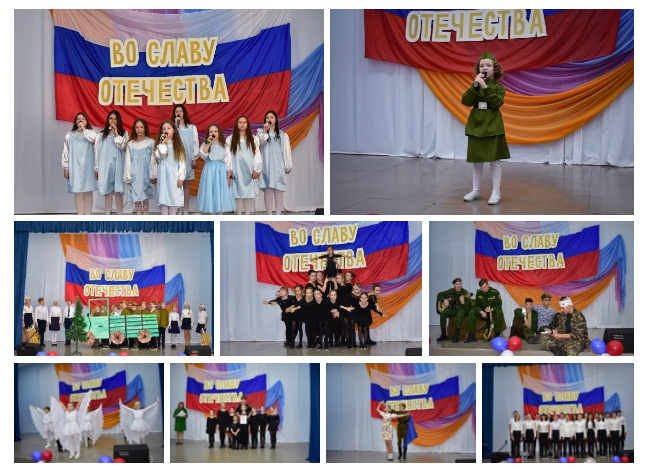 